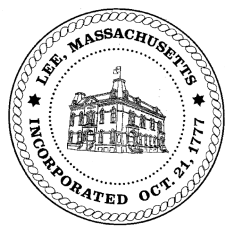 TOWN OF LEEBOARD OF PUBLIC WORKSMeeting Notice Date: November 22, 2016           	                 Time: 4:30 PM		                Place: 45 Railroad St., LeeAgendaCommitmentsSeptember CommitmentsAbatementsMisc AbatementsAbatement Application revisionsWaterMeter ReadersHighway/Cemetery CrosswalksHigh Lawn Farms DrivewaysCoves on Columbia & Old ColumbiaNew Trucks Waste WaterNoneOtherPublic Hearing for proposed water/sewer regulation revisionsApprove Minutes from  October 25, 2016 & November 8, 2016And any topic the Chairman could not reasonably anticipate.Next Board Meeting: December 13,  2016BPW Members: Robert Bartini-Chairman, David Forrest-Clerk, Roger Scheurer, Peter Scolforo, Donald Zukowski, Jonathan Terry, and Robert Nason (Non-voting member)